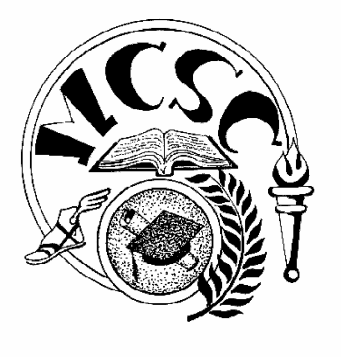 PRE-MEETING EXECUTIVE SESSION – 6:30 PMIC 5-14-1.5-6.1,(b),(9)Call To OrderOpening Moment of ReflectionPledge of AllegianceApproval of Minutes for the March 6, 2018 Pre and Regular Board Meetings and the March 8, 2018; March 13,2018;  March15, 2018 Special Board Meetings – BoardPresentation of Claims for Approval – Ms. DamianickRecognition of Merrillville High School Quiz Bowl Team – Mr. Berta, Ms. SickingerRecognition of Merrillville High School Advanced  Orchestra – Mr. Berta, Ms. RosenthalRecommendation to Approve Updated Board Policy 3.42 Sexual Harassment Prevention Policy [Second Presentation] – Mr. BertaRecommendation to Approve Updated Agreement between the Merrillville Community School Corporation and the Merrillville Educational Support Personnel Association an Affiliate of Indiana State Teachers Association and the National Education Association- Mr. BertaRecommendation to Approve Hires for Summer Grounds Work – Ms. DamianickRecommendation to Award Internet Provider Contract – Ms. DamianickRecommendation to Purchase Speakers for Football Stadium- Ms. DamianickRecommendation to Purchase Treadmills for Fitness Center – Ms. DamianickRecommendation to Approve Fund Raiser Requests – Mr. BertaRecommendation to Approve Donation – Mr. BertaPersonnel Report and Recommendations – Mr. DoaneAdditional Business and Community Concerns – Administration, Community, BoardPOST MEETING EXECUTIVE SESSION  IC 5-14-1.5-6.1,(b),(5)